January 21, 2016									In Re:	M-2015-2477174(SEE ATTACHED LIST)UGI Utilities Inc.-Electric DivisionFiled Phase II of UGI Electric's voluntary Energy Efficiency and Conservation Plan.Hearing Notice	This is to inform you that a hearing on the above-captioned case will be held as follows:Type:		Initial HearingDate: 		Tuesday, April 5, 2016Time:		10:00 a.m.Location:	Hearing Room 2Plaza LevelCommonwealth Keystone Building400 North StreetHarrisburg, PA  17120Presiding:	Administrative Law Judge David A. SalapaPO Box 3265Harrisburg, PA  17105-3265Phone:	717.787.1399Fax:	717.787.0481	Attention:  You may lose the case if you do not come to this hearing and present facts on the issues raised.	You must serve the Presiding Officer with a copy of ANY document you file in this case.	If you intend to file exhibits, 2 copies of all hearing exhibits to be presented into evidence must be submitted to the reporter.  An additional copy must be furnished to the Presiding Officer.  A copy must also be provided to each party of record.	Individuals representing themselves are not required to be represented by an attorney.  All others (corporation, partnership, association, trust or governmental agency or subdivision) must be represented by an attorney.  An attorney representing you should file a Notice of Appearance before the scheduled hearing date.	If you are a person with a disability, and you wish to attend the hearing, we may be able to make arrangements for your special needs.  Please call the scheduling office at the Public Utility Commission at least five (5) business days prior to your hearing to submit your request.	If you require an interpreter to participate in the hearings, we will make every reasonable effort to have an interpreter present.  Please call the scheduling office at the Public Utility Commission at least ten (10) business days prior to your hearing to submit your request.Scheduling Office:  717.787.1399AT&T Relay Service number for persons who are deaf or hearing-impaired:  1.800.654.5988c:	ALJ Salapa	Dawn Reitenbach	Calendar File	File RoomM-2015-2477174 - UGI UTILITIES INC-ELECTRIC DIVISION FILED PHASE II OF UGI ELECTRIC'S VOLUNTARY ENERGY EFFICIENCY AND CONSERVATION Plan.
REVISED 1/21/16DEVIN T RYAN ESQUIRE
POST & SCHELL17 NORTH 2ND STREET
12TH FLOOR
HARRISBURG PA  17101-1601
717-612-6052
Accepts e-ServiceCHRISTY M APPLEBY ESQUIRE
OFFICE OF CONSUMER ADVOCATE
555 WALNUT STREET 5TH FLOOR
HARRISBURG PA  17101
Accepts e-ServiceSTEVEN GRAY ESQUIRE
OFFICE SMALL BUSINESS ADVOCATE
300 NORTH SECOND STREET SUITE 202
HARRISBURG PA  17101
717-783-2525
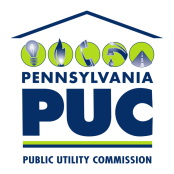  PUBLIC UTILITY COMMISSIONOffice of Administrative Law JudgeP.O. IN REPLY PLEASE REFER TO OUR FILE